SHIN, JURGEN MAHAL B.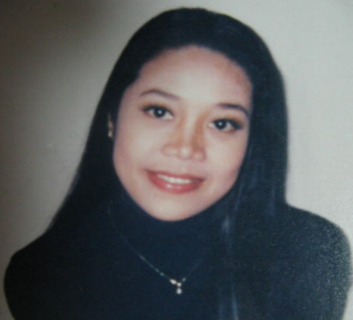 1106-1502  Ju Gong Apart. Ha-an Dong,Kwang Myeong Si, Gyung-Gi Do, Korea016-296-0356 / 010-2282-0356Objective: 	To obtain a challenging career opportunities allowing me to utilize my academic background, ESL teaching skills and communication skills that assist me to gain experience, employ my excellent interpersonal skills, and enable me to make a positive contribution in a professional environmentEDUCATIONBachelor of Science in Secondary EducationMajor in PhysicsUniversity of the East PhilippinesWORK EXPERIENCESENGLISH TEACHER				   	  가산종합사회복지관						  금천구  구로동길 284(가산동 144-3)						    March 3 – November 9, 2009BUSINESS ENGLISH TEACHER    		   Ninety System Ltd., Co.					     	    Daeryung Post Tower II, Korea					     		   April – June 2007LANGUAGE TEACHER		            Education Culture International					         Taft Avenue-Manila, Philippines						        Dec. 2000-Feb. 2003Taught Conversational, Interactive English to foreign students as a second languageTaught Business English to company CEO and employeesPerformed ESL teaching tasksImplemented phonic instructions to small groups and man-to-man classesTaught Media Broadcasting and CNN ReportingAssisted in handling Teachers Development ProgramObserved and evaluated group and one-on-one classesPHYSICS / STATISTICS TEACHER	  O.B. Montessori Center Inc.						  Professional High School,Greenhills 						  	  Manila, Philippines						      March 2003 – April 2004Designed and implemented student-centered lessonsTeach Statistics and Math subjects to 3rd and 4th year studentsResearched curriculum revision, assessed  problem areasand developed strategies to decode test questionsAssessed students progress in Physics and other subject areasPrepared hands-on materials, lesson plans and visual learningaids for effective learningProvide support in the role of academic assistant focusing on learning styles and diversity of learnersEvaluated students overall performances in academic subjects and extra- curricular activitiesLIBRARY ASSISTANT		     Immaculate Conception Academy					         Greenhills, San Juan, Manila					     		April 1995- June 1996Administered the orderliness of the ins and outs of books and documentary compilationsFulfilled various clerical responsibilities such as sorting filestyping, taking inventory, data management,restocking and organizing book suppliesProvide administrative and clerical support in tracking voucher billingsADDITIONAL QUALIFICATIONSProficient in the use of computer programsMS-Word, Basic Windows Excel, Basic Power Point Mulitlingual -  English, Basic Korean and TagalogDepartment of Science and Technology D.O.S.T. – Scholar AwardeeSummer Camp and Art Workshop FacilitatorCalligraphy, Stage Backdrop Arts and Designs, Painting International Student Club /Dance group memberPERSONAL INFORMATIONName		:	Shin, Jurgen Mahal B.Profession	:	Bachelor of Science in Secondary Education-Physics MajorEmail Address:	jinxangels@yahoo.com / shinjurgen@yahoo.comVisa Status	:	F-5 VisaNationality	:	FilipinoCivil Status	:	Married to Korean NationalAge		:	33 years oldHeight		:	5ft 5 inches  ( 165 cm )REFERENCESMs. Jo Ara				가산종합사회복지관서 금천구  구로동길 284(가산동 144-3)02-868-6856   /  02- 868 -6859Mr. Lim Hyung Jun			Ninety System Ltd., Co. – Executive Director						02 – 2082 -1262Mrs. Duran				O.B. Montessori Center Inc. –High School						+63 (2) 722 9720 Bro. Gene Tianco			De La Salle University – University Professor( 632 ) 524-4611I HEREBY CERTIFY THAT ALL STATED INFORMATIONS ARE TRUE AND CORRECT TO THE BEST OF MY KNOWLEDGE AND BELIEF.Shin, Jurgen Mahal B.   Applicant